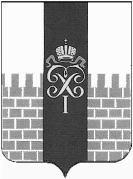 МЕСТНАЯ АДМИНИСТРАЦИЯ МУНИЦИПАЛЬНОГО ОБРАЗОВАНИЯ ГОРОД ПЕТЕРГОФ_____________________________________________________________________________ПОСТАНОВЛЕНИЕ     « 28  » декабря  2021 г.	                                                                    №  175 О внесении изменений в постановление местной администрации муниципального образования город Петергоф от 22.10.2020 №113 «Об утверждении муниципальной программы «Формирование комфортной городской среды» на 2021год»                                     (с изменениями от 18.11.2021г)В соответствии с Бюджетным кодексом Российской Федерации, Положением о бюджетном процессе в МО город Петергоф и Постановлением местной администрации муниципального образования город Петергоф №150 от 26.09.2013 года «Об утверждении Положения о Порядке разработки, реализации и оценки эффективности муниципальных программ и о Порядке разработки и реализации ведомственных целевых программ и планов по непрограммным расходам местного бюджета МО г. Петергоф» местная администрация муниципального образования город Петергоф   П О С Т А Н О В Л Я Е Т:Внести изменения в постановление местной администрации муниципального образования город Петергоф от 22.10.2020 №113 «Об утверждении муниципальной программы «Формирование комфортной городской среды» на 2021 год»                                            (с изменениями от 18.11.2021г) изложив приложения 1, 2 к Постановлению в редакции согласно Приложениям 1,2 к настоящему постановлению.Постановление вступает в силу с даты официального опубликования.Контроль за исполнением настоящего постановления оставляю за собой.Глава местной администрациимуниципального образования город Петергоф                                                 Т.С. Егорова   Приложение №1                                             к Постановлению МА МО город Петергоф от 28.12.2021г. №175ПАСПОРТ МУНИЦИПАЛЬНОЙ ПРОГРАММЫ  МУНИЦИПАЛЬНАЯ ПРОГРАММА       «Формирование комфортной городской среды»Характеристика текущего состояния:Территория, расположенная по адресу: ул. Озерковая, д.51, корп.1, корп.2, корп.3. Площадь территории 10 668,0 кв. м. Территория является внутриквартальной территорией общего пользования и включает в себя территорию зеленых насаждений общего пользования местного значения. На территории находятся, газоны, пешеходные дорожки, внутридворовые проезды. Территория находится в неудовлетворительном состоянии. Требуется ремонт газонов, посадка деревьев и кустарника, ремонт проездов. Необходимо установить скамейки, урны. Территория, расположенная по адресу: ул. Чебышёвская д.14 корп.1(у почты). Площадь территории-919м2. Территория является внутриквартальной территорией. На территории находятся, газоны, пешеходные дорожки, внутридворовые проезды. Территория находится в неудовлетворительном состоянии. Требуется ремонт газонов, посадка деревьев и кустарника, ремонт проездов. Необходимо установить скамейки, урны.Территория, расположенная по адресу: г. Петергоф, ул. Ботаническая, д.7 корп.1, корп.2, д.9, ул. Чичеринская д.7 корп.1. и является территорией ЗНОП МЗ (сквер б/н севернее д. 9, корп. 1, и д. 7, корп. 1, по Ботанической ул. (г. Петергоф) 1 020 м2.). Площадь территории-4861,4м2.На территории находятся, газоны, пешеходные дорожки, внутридворовые проезды. Территория находится в неудовлетворительном состоянии. Требуется ремонт газонов, посадка деревьев и кустарника, ремонт проездов. Необходимо установить скамейки, урны, детское оборудование.Цель муниципальной программы:-улучшение качества жизни населения муниципального образования.Задачи муниципальной программы:-повышение уровня благоустройства и озеленения территории муниципального образования.Целевые показатели (индикаторы) :Перечень и краткое описание подпрограмм (при наличии):Подпрограммы муниципальной программы отсутствуют.Сроки реализации муниципальной программы:- I-IV кварталы 2021 годаПеречень мероприятий муниципальной программы, прогнозные (ожидаемые) результаты реализации программы:Ресурсное обеспечение муниципальной программы:Анализ рисков реализации муниципальной программы:В процессе реализации муниципальной программы могут проявиться следующие риски реализации программы:-макроэкономические риски, которые возникают вследствие снижения темпов роста валового внутреннего продукта и уровня инвестиционной активности, а также высокой инфляции, что обуславливает увеличение объема необходимых финансовых средств для реализации мероприятий за счет увеличения стоимости работ и оборудования;-законодательные риски, которые возникают вследствие несовершенства, отсутствия или изменения правовых актов, а также их несогласованности, что обуславливает неправомерность выполнения мероприятий или нецелевое использование финансовых средств;-увеличение цен на товары и услуги в связи с инфляцией и как следствие невозможность закупки товаров и выполнения услуг в объемах, предусмотренными показателями мероприятий программ.В целях минимизации вышеуказанных рисков при реализации программы ответственный исполнитель программы:- обеспечивает своевременность мониторинга реализации программы;- вносит изменения в программу в части изменения (дополнения), исключения мероприятий программы и их показателей на текущий финансовый год или на оставшийся срок реализации программы;- вносит изменения в программу в части увеличения объемов бюджетных ассигнований на текущий финансовый год или на оставшийся срок реализации программы;- применяет индекс потребительских цен при корректировке программы при формировании бюджета муниципального образования на очередной финансовый год.К внутренним рискам относятся:- риск недостижения запланированных результатов.Этот риск минимизируется путем полного раскрытия для общества результатов реализации муниципальной программы, а также усиления личной ответственности сотрудников за достижение запланированных результатов их выполнения. Приложение №1к Муниципальной программеРасчет стоимости                                                                                                                                                   на оказание  услуг по разработке проектно-сметной документации на восстановление и ремонт объектов зеленых насаждений, расположенных на территории ЗНОП МЗ  по адресу: г. Петергоф, ул. Озерковая, д.51, корп.1, корп.2, корп.3                                                                                                                            Начальник ОГХ                                       Ахметов. И.Н	Приложение №2к муниципальной программеРасчет стоимости                                                                                                                                                   на выполнение работ по благоустройству территории по адресу: г. Петергоф,                             ул. Чебышевская д.14 корп.1(у почты)                                Начальник ОГХ                                       Ахметов. И.Н.	Приложение №3к Муниципальной программеРасчет стоимости                                                                                                                                                   на Выполнение работ по восстановлению и ремонту объектов зеленых насаждений, расположенных на территории ЗНОП МЗ по адресу: г. Петергоф, ул. Ботаническая, д.7 корп.1, корп.2, д.9 корп.корп.1, ул. Чичеринская д.7 корп.1                                                                                                                         Начальник ОГХ                                       Ахметов. И.Н.Наименование программы«Формирование комфортной городской среды»Наименования вопроса (вопросов) местного значения, к которому (которым) относится программа-Осуществление работ в сфере озеленения на территории муниципального образования,  создание (размещение), включающего переустройство, восстановление и ремонт объектов зеленых насаждений, расположенных на территориях зеленых насаждений общего пользования местного значения.- Организация благоустройства территории муниципального образования в соответствии с законодательством в сфере благоустройства, включающая:-обеспечение проектирования благоустройства при размещении элементов благоустройства, -содержание внутриквартальных территорий в части обеспечения ремонта покрытий, расположенных на внутриквартальных территориях, и проведения санитарных рубок (в том числе удаление аварийных, больных деревьев и кустарников) на территориях, не относящихся к территориям зеленых насаждений в соответствии с законом Санкт-Петербурга;-размещение, содержание спортивных, детских площадок, включая ремонт расположенных на них элементов благоустройства, на внутриквартальных территориях;-размещение контейнерных площадок на внутриквартальных территориях, ремонт элементов благоустройства, расположенных на контейнерных площадках;-размещение, содержание, включая ремонт, ограждений декоративных, ограждений газонных, полусфер, надолбов, приствольных решеток, устройств для вертикального озеленения и цветочного оформления, навесов, беседок, уличной мебели, урн, элементов озеленения, информационных щитов и стендов; размещение планировочного устройства, за исключением велосипедных дорожек, размещение покрытий, предназначенных для кратковременного и длительного хранения индивидуального автотранспорта, на внутриквартальных территориях;-временное размещение, содержание, включая ремонт, элементов оформления Санкт-Петербурга к мероприятиям, в том числе культурно-массовым мероприятиям, городского, всероссийского и международного значения на внутриквартальных территориях;Наименование заказчика программыМестная администрация муниципального образования город ПетергофОтветственный исполнитель программыОтдел городского хозяйстваНаименование подпрограмм программы(при их наличии)отсутствуютСоисполнители программыотсутствуютУчастники программыотсутствуютЦели программы-улучшение качества жизни населения муниципального образованияЗадачи программы-повышение уровня благоустройства и озеленения территории муниципального образования;Целевые показатели (индикаторы)Доля площади благоустраиваемой территории к общей площади территории ЗНОП МЗ, содержание которой обеспечивает ОМСУ города Петергофа составляет 1,078 %	Этапы и сроки реализации программы I-IV кварталы 2021 годаОбъемы и источники финансирования программы, в том числе в разрезе подпрограмм (при их наличии), в том числе по годам реализации13 237,4 тыс. руб.Прогнозные (ожидаемые) результаты реализации программыРазработка ПСД-1ед.-ремонт асфальтобетонного покрытия-1902,3м2-устройство щебёночных покрытии -280,5м-устройство покрытия пешеходной дорожки из тротуарных плиток-228,6м2-бетонные площадки-37м2-ремонт газонов-2 957,6м2-искусственное покрытие детской площадки-248,3м2-площадка для воркаута -126м2-установка детского оборудования-29ед.-озеленение -536 ед.Приложение № 1  к Постановлению МА МО город Петергоф от 28.12.2021 г. № 175 Наименование показателя (индикатора)Ед. изм.Значение показателя (по состоянию на 1 января отчетного года (года реализации программы)Доля площади благоустраиваемой территории к общей площади ЗНОП МЗ, содержание которой обеспечивает МА МО город Петергоф.	%Не менее1,0№п/пНаименование мероприятияСроки реализацииПрогнозные (ожидаемые) результаты№п/пНаименование мероприятияСроки реализацииПрогнозные (ожидаемые) результатыЗадача : Повышение уровня благоустройства территории муниципального образованияЗадача : Повышение уровня благоустройства территории муниципального образованияЗадача : Повышение уровня благоустройства территории муниципального образованияЗадача : Повышение уровня благоустройства территории муниципального образования1Разработка проектно-сметной документации на восстановление и ремонт объектов зеленых насаждений, расположенных на территории ЗНОП МЗ  по адресу: ул.Озерковая, д.51, корп.1, корп.2, корп.31-4 кварталРазработка проекта на восстановление и ремонт объектов зеленых насаждений, расположенных на территории ЗНОП МЗ   1 ед.2Выполнение работ по благоустройству территории  по адресу: г. Петергоф,                                 ул. Чебышевская д.14 корп.1               (у почты)2-4 квартал-ремонт асфальтобетонного покрытия- 266 м2-устройство щебёночных покрытии -268м2-бетонная площадка-37м2-ремонт газонов-348м-ваза ж/б-18шт-велопарковка -1шт-диван садово-парковый-4шт-урна металлическая -4шт-посадка кустарников -141ед.-посадка деревьев-5 ед.3Выполнение работ по восстановлению и ремонту объектов зеленых насаждений, расположенных на территории ЗНОП МЗ  по адресу: г.Петергоф,ул.Ботаническая,д.7 корп.1,корп.2, д.9, ул. Чичеринская д.7 корп.12-4 квартал-ремонт асфальтобетонного покрытия-1636,3м2-устройство щебёночных покрытии -12,5м2-устройство покрытия пешеходной дорожки из тротуарных плиток-228,6м2-ремонт газонов-2 609,6м2-искусственное покрытие детской площадки-248,3м2-площадка для воркаута -126м2 Установка детского оборудования:-качели «Гнездо»-2шт-карусель -1шт-качалка на пружине 2-х местная «Вертолетик» -1шт-детский игровой комплекс «Космос»-1шт- детский спортивный комплекс -2шт-песочница с крышкой-1шт-информационный щит-1штУстановка уличной мебели:-скамейка «Яуза» -5шт-урна -4шт-посадка кустарников-380ед.Наименование мероприятия программы (подпрограммы, при наличии)Вид источника финансированияНеобходимый объем бюджетных ассигнований, тыс.руб.Разработка проектно-сметной документации на восстановление и ремонт объектов зеленых насаждений, расположенных на территории ЗНОП МЗ  по адресу: г. Петергоф, ул. Озерковая, д.51, корп.1, корп.2, корп.3Бюджет муниципального образования город Петергоф на 2021 год590,0Выполнение работ по благоустройству территории по адресу: г. Петергоф, ул. Чебышевская д.14 корп.1(у почты)Бюджет муниципального образования город Петергоф на 2021 год     1955,3Выполнение работ по восстановлению и ремонту объектов зеленых насаждений, расположенных на территории ЗНОП МЗ  по адресу: г. Петергоф, ул.Ботаническая,д.7 корп.1,корп.2, д.9, ул. Чичеринская д.7 корп.1Бюджет муниципального образования город Петергоф на 2021 год     10 632,6Восстановительная стоимость зелёных насаждений при благоустройстве территории по адресу: г. Петергоф, ул. Ботаническая, д.7 корп.1,корп.2, д.9, ул. Чичеринская д.7 корп.1Бюджет муниципального образования город Петергоф на 2021 год      59,5Всего по муниципальной программеВсего по муниципальной программе     13 237,4Наименование работЕд. изм.Кол-воСтоимость, руб.Разработка проектно-сметной документации на восстановление и ремонт объектов зеленых насаждений, расположенных на территории ЗНОП МЗ  по адресу: г. Петергоф, ул. Озерковая, д.51, корп.1, корп.2, корп.3                                                                                            услуга1590 000,00Наименование работЕд.изм.Кол-воСтоимость, руб.Выполнение работ по благоустройству территории по адресу: г. Петергоф, ул. Чебышевская д.14 корп.1                 (у почты)м29191 955 298,00                Наименование работЕд. изм.Кол-воСтоимость, руб.Выполнение работ по восстановлению и ремонту объектов зеленых насаждений, расположенных на территории ЗНОП МЗ  по адресу: г. Петергоф, ул.Ботаническая,д.7 корп.1,корп.2, д.9, ул. Чичеринская д.7 корп.1м24861,410 632 564,91Восстановительная стоимость зелёных насаждений при благоустройстве территории по адресу: г. Петергоф, ул. Ботаническая, д.7 корп.1, корп.2, д.9, ул. Чичеринская д.7 корп.1 согласно акту комитета по благоустройству № 15/21 от 25.03.2021гусл.159 500,00